Такая удача выпадает немногим, кто живёт и работает в Москве. Вас приглашают на работу в очень привлекательную фирму в одну из зарубежных стран. Вот только можно ли при устройстве на работу за рубежом предъявлять свои документы об образовании или подтвердить свою учёную степень? Слова апостиль метро Сокол, которые вы услышите в ответ, подтверждают, что это возможно.Если страна, куда вы собрались ехать работать, ратифицировала Гаагскую конвенцию, то Вас ожидает облегчённый режим получения официального статуса документов об образовании. Получить штамп апостиль Сокол в Москве можно в Департаменте образования, который находится на станции метро с красивым названием «Сокол», 2-й Балтийский переулок, д. 3. У этой процедуры довольно продолжительный срок рассмотрения – до 45 дней. Такой же апостиль Сокол необходимо получать на свои документы об образовании гражданам зарубежных стран, получившим образование в нашей стране.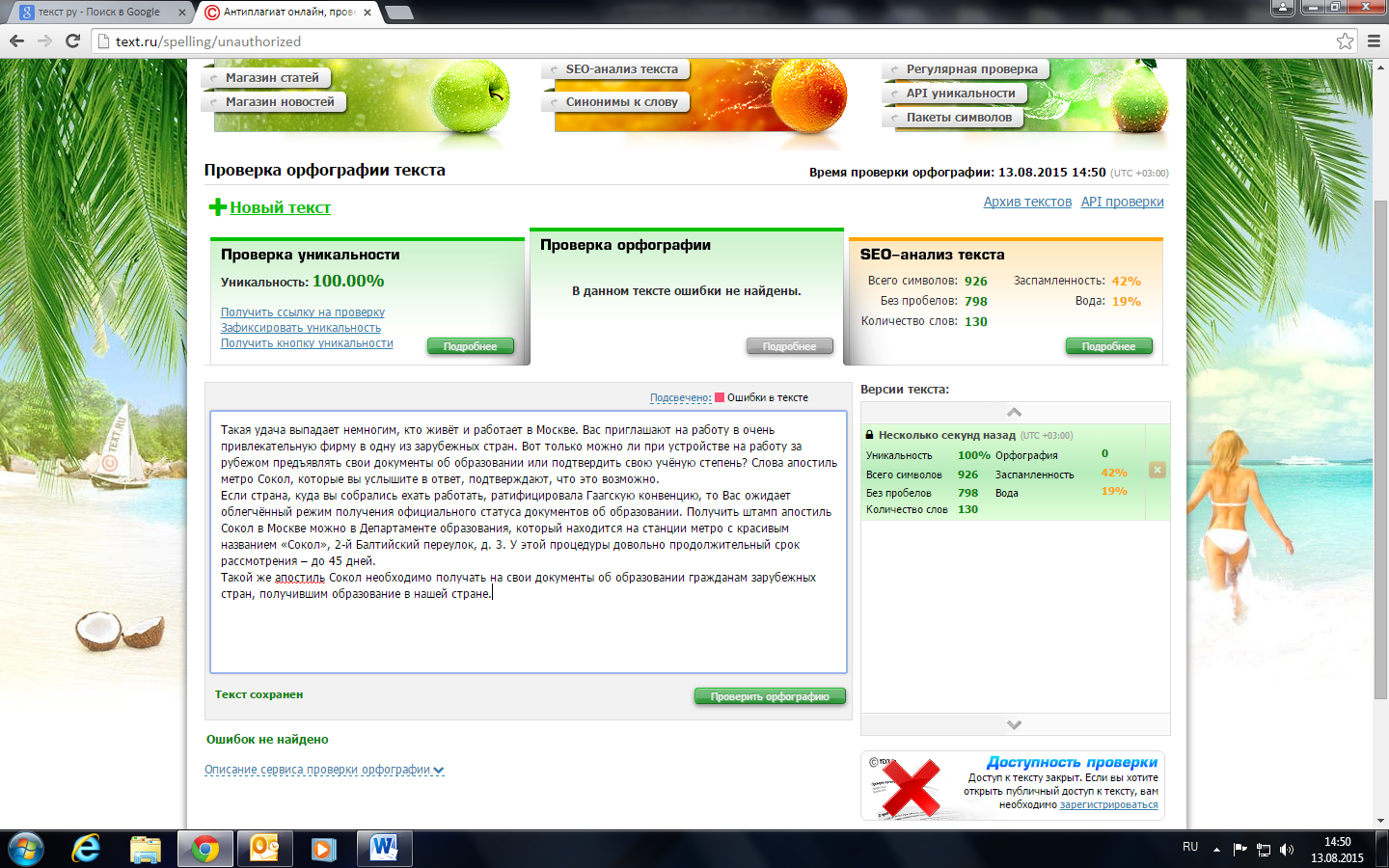 